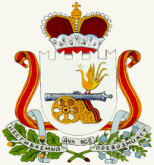                               ГЛАВА МУНИЦИПАЛЬНОГО ОБРАЗОВАНИЯ                                  ИГОРЕВСКОГО СЕЛЬСКОГО ПОСЕЛЕНИЯ                                    ХОЛМ-ЖИРКОВСКОГО РАЙОНА                                              СМОЛЕНСКОЙ ОБЛАСТИ.                                                   РАСПОРЯЖЕНИЕот 30.06.2014 года    № 44-аО назначении  ответственногоза организацию  теплоснабжения на территории Игоревского сельского поселения Холм-Жирковского районаСмоленской области В соответствии с правилами организации теплоснабжения в Российской Федерации, утвержденных постановлением Правительства РФ от 08.08.2012 № 808 « Об организации теплоснабжения в Российской Федерации и о внесении изменений в некоторых актах Правительства Российской Федерации»1.Назначить специалиста 1 категории  Администрации Игоревского сельского поселения Холм-Жирковского района Смоленской областиАнисимову Наталью Михайловну   ответственной за  организацию теплоснабжения на территории  Игоревского сельского поселения Холм-Жирковского района Смоленской области.2.Настоящее распоряжение вступает в силу с момента подписания.Глава муниципального образованияИгоревского сельского поселенияХолм-Жирковского районаСмоленской области                                                                         Т.А.Семенова